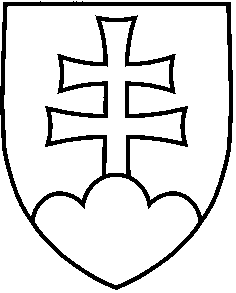 Vláda(NÁVRH)UZNESENIE VLÁDY SLOVENSKEJ REPUBLIKYČíslo materiálu: Predkladateľ: minister vnútra A.schvaľujeschvaľujeA. 1.návrh zákona, ktorým sa mení a dopĺňa zákon č. 129/2002 Z. z. o integrovanom záchrannom systéme v znení neskorších predpisov;B.poverujepoverujepredsedu vlády predsedu vlády B. 1.predložiť vládny návrh zákona predsedovi Národnej rady Slovenskej republiky na ďalšie ústavné prerokovanie,ministra vnútra ministra vnútra B. 2.uviesť a odôvodniť vládny návrh zákona v Národnej rade Slovenskej republiky.Vykonajú:predseda vlády minister vnútra Na vedomie:predseda Národnej rady SR